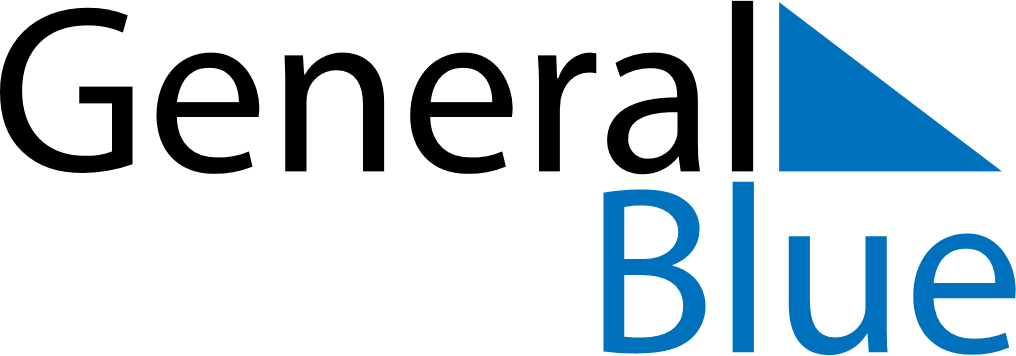 April 2024April 2024April 2024April 2024New ZealandNew ZealandNew ZealandMondayTuesdayWednesdayThursdayFridaySaturdaySaturdaySunday12345667Easter Monday8910111213131415161718192020212223242526272728ANZAC Day2930